Que manges-tu au déjeuner?Je mange un croissant. 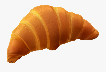 Je mange un œuf. 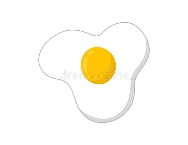 Je mange des céréales. 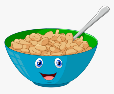 Je mange du jambon. 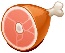 Je mange une banane. 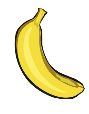 Je mange du yaourt.     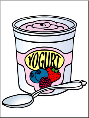 